M.A. Report/Installation Proposal Approval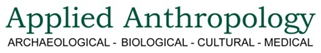 Student NameUSF IDPathwayInternshipReport or InstallationProposal TitleExpected start date of data internshipInternship LocationMajor Professor’s NameMajor Professor’s SignatureDateWhen this form is complete, please return it to the Graduate Program Staff by email or drop it off in the Anthropology Dept. SOC 100 